Тема: Ходы фигур.Цель: 1. Познакомить  с шахматной доской и с ходами шахматных фигур.2.  Развивать интерес к шахматам.3. Воспитывать усидчивость и терпение.На доске цитата:“Без шахмат нельзя представить полноценного воспитания умственных способностей и памяти. Игра в шахматы должна войти в жизнь начальной школы как один из элементов умственной культуры. Речь идёт именно о начальной школе, где интеллектуальное воспитание занимает особое место, требует специальных форм и методов работы”. В.А.Сухомлинский.Ведущий: Здравствуйте уважаемые коллеги. Тема моего мастер класса  «Ходы фигур». Бытует мнение, что шахматы скучная игра. Мне хотелось бы вам доказать, что шахматы - игра тысячи радостей. Легенда о шахматной  доске   Шахматы – очень древняя игра, и даже сегодня её происхождение остаётся тайной. Согласно индийской легенде, шахматы были изобретены человеком по имени Сета, воспитателем принца. И называлась она тогда не шахматы, а “чатуранга”.    Шахматная игра была придумана в индии , и когда индусский царь Шерам познакомился с нею, он был восхищен ее остроумием и разнообразием возможных в ней положений. Царь приказал позвать изобретателя, чтобы лично наградить за удачную выдумку.-Я желаю достойно вознаградить тебя  Сета за прекрасную игру, которую ты придумал.-Назови награду, которая тебя удовлетворит, и ты получишь ее.-Повелитель, прикажи выдать мне за первую клетку шахматной доски одно пшеничное зерно.-Простое пшеничное зерно ? – изумился царь.-Да повелитель.  За вторую клетку два зерна, за третью 4, за четвертую-8, за пятую-16, за шестую-32…-Ты получишь свои зерна за 64 клетки доски, согласно твоему желанию.-Ступай. Слуги мои вынесут тебе твой мешок с пшеницей. Придворные математики исчисляют число следуемых зерен. Математики  трудятся весь устали и надеются еще до рассвета закончить подсчет. Мы добросовестно исчислили все  количество зерен, которое желает получить Сета. Число это так велико…-Я желаю услышать, выдана ли, наконец,  Сете  та ничтожная награда, которую он себе назначил?  С изумлением внимал  царь  словом старца. Не твоей власти, повелитель, исполнять подобные желания. Во всех амбарах твоих нет  такого числа зерен, какое потребовал Сета. Нет его и в житницах всего государства. Не найдется такого числа зерен и на всем пространстве земли. И если желаешь  непременно выдать обещанную награду, то прикажи превратить земные царства в пахотные поля, прикажи осушить моря и океаны, прикажите растопить льды и снега, покрывающие далекие северные пустыни. Пусть все пространство их сплошь будет засеяно пшеницей. И все то, что родится на этих полях, прикажи отдать Сете. Тогда он получит свою награду.-Назови же мне это чудовищное число.    Оказалось зерен потребуется 18446744073709551615 (18 квинтильонов 446 квадрильонов 744 триллиона 73 биллиона 709 миллионов 551 тысяча 615). Количество зёрен превышало весь мировой запас.  Такова легенда. Действительно ли было то, что здесь рассказано, неизвестно,  но что награда, о которой говорит предание, должна была выразиться именно таким числом, в этом вы сами можете убедиться терпеливым подсчетом.Шахматная доска    Перед вами поле шахматной битвы (перед каждым шахматная доска). Это - шахматная доска. На ней 64 поля, или по-другому – клетки.  Эти клетки-квадратики попеременно окрашены в темный и светлый цвета и на шахматном языке называются черными и белыми полями. Горизонтальные ряды полей доски обозначаются цифрами а вертикальные ряды - первыми буквами латинского алфавита.Небольшая шахматная доска является необъятным полем для бесчисленных комбинаций. Достаточно сказать, что в самом начале партии игрок имеет 20 вариантов для первого хода; его партнер может ответить 20 ходами на каждый ход, то есть в распоряжении последнего уже 40 вариантов только для первого хода!Ходы фигур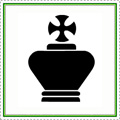 Король .   Король - самая важная фигура на поле, так как невозможность защитить короля от противника может привести к мату, а значит к проигрышу. Ходит он только на одно поле по вертикали, горизонтали или диагонали. Кроме того, может участвовать в рокировке.                   Ферзь  очень опасен вблизи и вдали-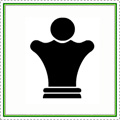                                                      Ты больше внимание удели.Ферзь . Ферзь - вторая по важности фигура на поле. У этой фигуры самые большие возможности в плане передвигаться по полю. Ходит на любое число полей по вертикали горизонтали или диагонали. Фигура обычно увенчана небольшим шариком в отличие от короля, который, как правило, увенчан крестом.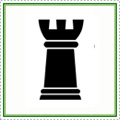  Ладья . Ходит на любое число полей по прямой, то есть только по вертикали или горизонтали. Может участвовать в рокировке. Фигура обычно имеет вид стилизованной круглой крепостной башни.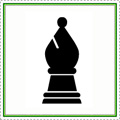  Слон . Ходит на любое число полей по диагоналям.  В начале  игры у игрока два слона, и каждый ходит по своим диагоналям,  один по светлым,  второй по темным. Верхняя часть имеет вид капли с заострением вверх, представляет собой стилизацию одеяния католических и протестантских священников (капюшона), что соответствует английскому названию «bishop» — «епископ».Передвигаются не косо не прямо          Передвигаются не косо не прямо,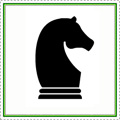                                            А буквой «Г» -так шахматисты говорят. ( Конь) Конь . Ходит русской буквой «Г». Коня называют «прыгающей» фигурой, так как при ходе он может перешагивал через свои и чужие фигуры. Фигура имеет вид головы коня на подставке.                              Мы шахматные пешки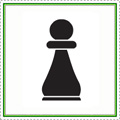                                                                    В бою не любим спешки                                                                   Шагаем лишь вперед,                                                                   Назад не знаем ход. Пешка. Ходит на одно поле по вертикали только вперёд. Из исходного положения может сделать один ход сразу на два поля вперёд. Бьёт на одно поле по диагонали тоже только вперёд. При выполнении хода на два поля может быть следующим ходом взята на проходе пешкой противника ( взятие «энпассан»). У каждого игрока по восемь пешек, которые в начальной позиции пешки стоят на второй от игрока горизонтали, прикрывая фигуры. Если в процессе игры пешка достигает последней горизонтали, то она превращается в любую фигуру, по желанию игрока, кроме короля.Игра “Волшебный мешочек”. (Описание игры: Опустить руку в мешочек, достать фигуру и определить, что это за фигура, назвать её, поставить на своё место на шахматной доске). Вопросы? Сколько всего фигур на шахматной доске? Каких фигур по две? Каких фигур больше всего? Какая из фигур самая сильная??  Кто главные герои шахматной игры? (шахматные фигуры).Загадки.Стою на самом краю,Путь откроют – пойду.Только прямо хожу.Как зовут, не скажу.       (Ладья)Не живет в зверинце,Не берет гостинцы,По косой он ходит,Хоботом не водит.     (Слон)Когда мы встанем в строй,Нас спутает любой.Но лишь начнется бой,У каждого путь – свой.  (Белопольные и Чернопольные Слоны)Передвигается не косо и не прямо,А буквой «Г» - так шахматисты говорят. ( Конь)Гладкий люблю я , расчищенный путь:На шаг в любую сторону могу шагнуть!   (Король)Я хочу, чтобы мои учащиеся Познали азы гениальной игры, прикоснулись к волшебному миру деревянных фигур, крепко и надолго подружились с игрой мудрецов. И я надеюсь что мои выпускники пронесут эту любовь и привязанность через всю жизнь.«И только мудрость шахмат даст ответТвоей душе на множество вопросов,Ведь « игрока» средь шахматистов нет,А есть боец, художник и философ».Уважаемые коллеги.  Благодарю за внимание.Муниципальное учреждение дополнительного образования детейДом детского творчества г. Ак-Довурака.         Мастер класс«Ходы шахматных фигур»                                                                                                Педагог ДО: Камаан-оол А О Загадки.Стою на самом краю,Путь откроют – пойду.Только прямо хожу.Как зовут, не скажу.       (Ладья)Не живет в зверинце,Не берет гостинцы,По косой он ходит,Хоботом не водит.     (Слон)Когда мы встанем в строй,Нас спутает любой.Но лишь начнется бой,У каждого путь – свой.  (Белопольные и Чернопольные Слоны)Передвигается не косо и не прямо,А буквой «Г» - так шахматисты говорят. ( Конь)Гладкий люблю я , расчищенный путь:На шаг в любую сторону могу шагнуть!   (Король)Из истории шахмат   Шахматы – очень древняя игра, и даже сегодня её происхождение остаётся тайной. Согласно индийской легенде, шахматы были изобретены человеком по имени Сета, воспитателем принца. И называлась она тогда не шахматы, а “чатуранга”.    Шахматная игра была придумана в индии,  и когда индусский царь Шерам познакомился с нею, он был восхищен ее остроумием и разнообразием возможных в ней положений. Царь приказал позвать изобретателя, чтобы лично наградить за удачную выдумку. -Я желаю достойно вознаградить тебя  Сета за прекрасную игру, которую ты придумал.-Назови награду, которая тебя удовлетворит, и ты получишь ее.-Повелитель, прикажи выдать мне за первую клетку шахматной доски одно пшеничное зерно.-Простое пшеничное зерно? – изумился царь.-Да повелитель.  За вторую клетку два зерна, за третью 4, за четвертую-8, за пятую-16, за шестую-32…-Ты получишь свои зерна за 64 клетки доски, согласно твоему желанию.-Ступай. Слуги мои вынесут тебе твой мешок с пшеницей. Придворные математики исчисляют число следуемых зерен. Математики  трудятся весь устали и надеются еще до рассвета закончить подсчет. Мы добросовестно исчислили все  количество зерен, которое желает получить Сета. Число это так велико…-Я желаю услышать, выдана ли, наконец,  Сете  та ничтожная награда, которую он себе назначил?  С изумлением внимал  царь  словом старца.   -Не твоей власти, повелитель, исполнять подобные желания. Во всех амбарах твоих нет  такого числа зерен, какое потребовал Сета. Нет его и в житницах всего государства. Не найдется такого числа зерен и на всем пространстве земли. И если желаешь  непременно выдать обещанную награду, то прикажи превратить земные царства в пахотные поля, прикажи осушить моря и океаны, прикажите растопить льды и снега, покрывающие далекие северные пустыни. Пусть все пространство их сплошь будет засеяно пшеницей. И все то, что родится на этих полях, прикажи отдать Сете. Тогда он получит свою награду.-Назови же мне это чудовищное число.    Оказалось зерен потребуется 18446744073709551615 (18 квинтильонов 446 квадрильонов 744 триллиона 73 биллиона 709 миллионов 551 тысяча 615). Количество зёрен превышало весь мировой запас.  Такова легенда. Действительно ли было то, что здесь рассказано, неизвестно,  но что награда, о которой говорит предание, должна была выразиться именно таким числом, в этом вы сами можете убедиться терпеливым подсчетом.ЛадьяСтою на самом краю, Путь откроют - пойду.                   Только прямо хожу,                   Как зовут не скажу.Король Запомни: Король всех главней, всех важней,    Нет в шахматном войске важнее вождей! Ферзь Ферзь в шахматах, можно сказать чемпион      И шаг у Ферзя широк Ферзь может ходить, как Ладья и как Слон-      И прямо и наискосок.      Направо, налево, вперед и назад…Слон     Не живет в зверинце,Не берет гостинцы,По косой он ходит,Хоботом не водит.КоньПередвигаются не косо не прямо,А буквой «Г» -так шахматисты говорят. Пешка                                   Мы шахматные пешки                В бою не любим спешки                Шагаем лишь вперед,                Назад не знаем ход.